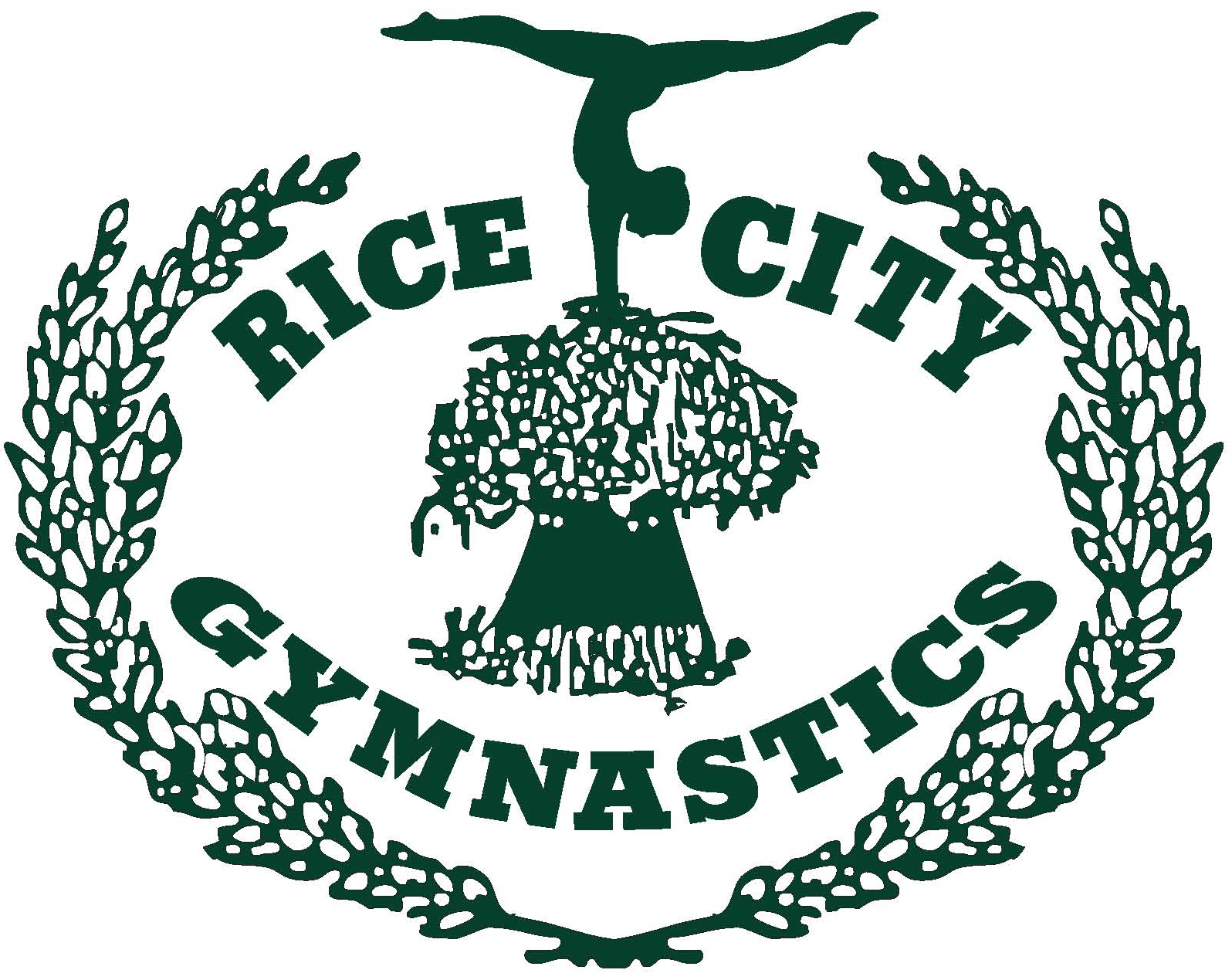 Birthday Party AgreementNAME OF BIRTHDAY CHILD:_______________________________  AGE ON BDAY:_____     M OR FPARENTS NAME:__________________________________________________________________HOME ADDRESS:_________________________________________________________________EMAIL ADDRESS: _________________________________________________________________PHONE NUMBER:_________________________     CELL PHONE:___________________________DATE OF PARTY:____________________  DAY:________________	TIME:________________NUMBER OF GUESTS:_________________    AGES OF CHILDREN ATTENDING:_______________Cost of Party:	1 ½ hours for 1-20 guests:					       $200.00	1 ½ hours for 1-20 guests (non-members):				       $225.00	Minus deposit:	($100.00)			 - __________________________	Total owed by customer day of party:		 ____________________________THE COST OF THE PARTY IS BASED ON THE NUMBER OF guests INDICATED ABOVE.  WE ASK THAT YOU LIMIT THE NUMBER OF guests attending the gym portion of the party TO A MAXImUM OF 20.  POLICIES I AGREE TO ADHERE TO:THERE WILL BE NO ADULTS ON THE EQUIPMENT OR FLOOR AND ALL PARENTS MUST STAY OUT OF THE GYM AREA UNLESS SUPERVISING A YOUNG CHILD.  SPECTATORS ARE WELCOME TO WATCH FROM THE PARTY ROOM.NO GUEST UNDER THE AGE OF 4 WILL BE ALLOWED ON THE GYM FLOOR.NO BOYS OVER THE AGE OF 10 OR GIRLS OVER THE AGE OF 12 ALLOWED IN THE GYM AREA DURING PARTIES. THEY MAY PARTICIPATE BY WATCHING FROM THE PARTY ROOM AND THEN FULLY PARTICIPATE IN THE GIFT OPENING AND TREATS.THERE WILL BE NO LIQUOR SERVED AT THE PARTIES.AN ADDITIONAL $15.00 WILL BE CHARGED IF THE PARTY GOES MORE THAN 15 MINUTES AFTER THE ASSIGNED ENDING TIME.A DEPOSIT OF $100.00 MUST BE PAID AND THE PARTY AGREEMENT AND POLICY SHEET SIGNED AND COMPLETELY FILLED OUT AND RECEIVED BY RICE CITY GYMNASTICS IN ORDER TO HOLD A PARTY TIME FOR YOUR CHILD.  THE DEPOSIT DOES GO TOWARD THE PRICE OF THE PARTY.WE ASK YOU TO KEEP THE GUEST ATTENDING THE PARTY TO NO MORE THAN 20.  IF MORE THAN 20 GUESTS SHOW UP THE DAY OF THE PARTY, A $15.00/CHILD CHARGE WILL BE ADDED TO YOUR BILLTHE DAY OF THE PARTY.THE FIRST HOUR OF THE PARTY IS WHEN PARTY GUESTS WILL PARTICIPATE IN THE GYM PORTION OF THE PARTY AND THE LAST ½ HOUR IS IN THE PARTY ROOM.  THE PARTY GUESTS ARE NOT ALLOWED TO RE-ENTER THE GYM AREA ONCE THE GUESTS ENTER THE PARTY ROOM FOR GIFT OPENING AND TREATS.Parent signature:____________________________		Date:__________________What makeS our parties so special? Our professionally trained safety minded instructors (our senior staff is USAG safety certified, KAT certified, and American Red Cross CPR, AED and First Aid certified)We have a clean state of the art gymnastic facility outfitted with the latest equipment for a birthday party your child will never forget. We have a 40’ long trampoline for jumping fun; Inflatable Mountain with cargo net and slide onto a 30’ inflatable bounce area. 42x 42 spring floor area set up with various shaped mats for a safe challenging obstacle course and so much moreWe take care of the set up and clean up after the party so no more after party mess at your house.We provide the birthday child with a beautiful gold birthday medal and all the party guests will get a colorful gymnastic party ribbon to take home.You will have a personalized instructor assigned to assist you from the moment you arrive until the time you leave. So all you have to do is sit back and enjoy watching the kids have the time of their lives in our state-of-the-art party facility.All you need to bring is the cake, drinks and paper goods to serve the party guests.  If needed, there is a refrigerator for your use in the party room.